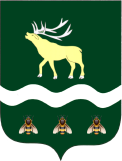 АДМИНИСТРАЦИЯЯКОВЛЕВСКОГО  МУНИЦИПАЛЬНОГО ОКРУГА ПРИМОРСКОГО КРАЯ ПОСТАНОВЛЕНИЕ Об утверждении Порядка предоставления субсидий на возмещение части затрат субъектам малого и среднего предпринимательства Яковлевского муниципального округа, осуществляющим деятельность в сфере социального предпринимательства Руководствуясь Федеральным законом от 06.10.2003 № 131-ФЗ «Об общих принципах организации местного самоуправления в Российской Федерации», постановлением Администрации Яковлевского муниципального района от 11.12.2018 № 673-НПА  «Об утверждении муниципальной программы «Экономическое развитие и инновационная экономика Яковлевского муниципального района» на 2019-2025 годы», на основании Устава Яковлевского муниципального района, Администрация Яковлевского муниципального округа ПОСТАНОВЛЯЕТ:1. Утвердить Порядок предоставления субсидий на возмещение части затрат субъектам малого и среднего предпринимательства Яковлевского муниципального округа, осуществляющим деятельность в сфере социального предпринимательства (прилагается).2. Руководителю аппарата Администрации Яковлевского муниципального района (Сомова О.В.) обеспечить публикацию настоящего постановления в газете «Сельский труженик» и размещение на официальном сайте Администрации Яковлевского муниципального района.       3. Признать утратившим силу постановление Администрации Яковлевского муниципального района от 16.11.2022  № 588-па «Об утверждении Порядка  предоставления субсидий на возмещение части затрат субъектам малого и среднего предпринимательства Яковлевского муниципального района, осуществляющим деятельность в сфере социального предпринимательства в 2022 году».4. Настоящее постановление вступает в силу со дня его официального опубликования.5. Контроль исполнения настоящего постановления оставляю за собой.Глава Яковлевского муниципального округа                                                               А.А. Коренчук от13.11.2023с. Яковлевка №126- па